Papier quadrillé à 1 cm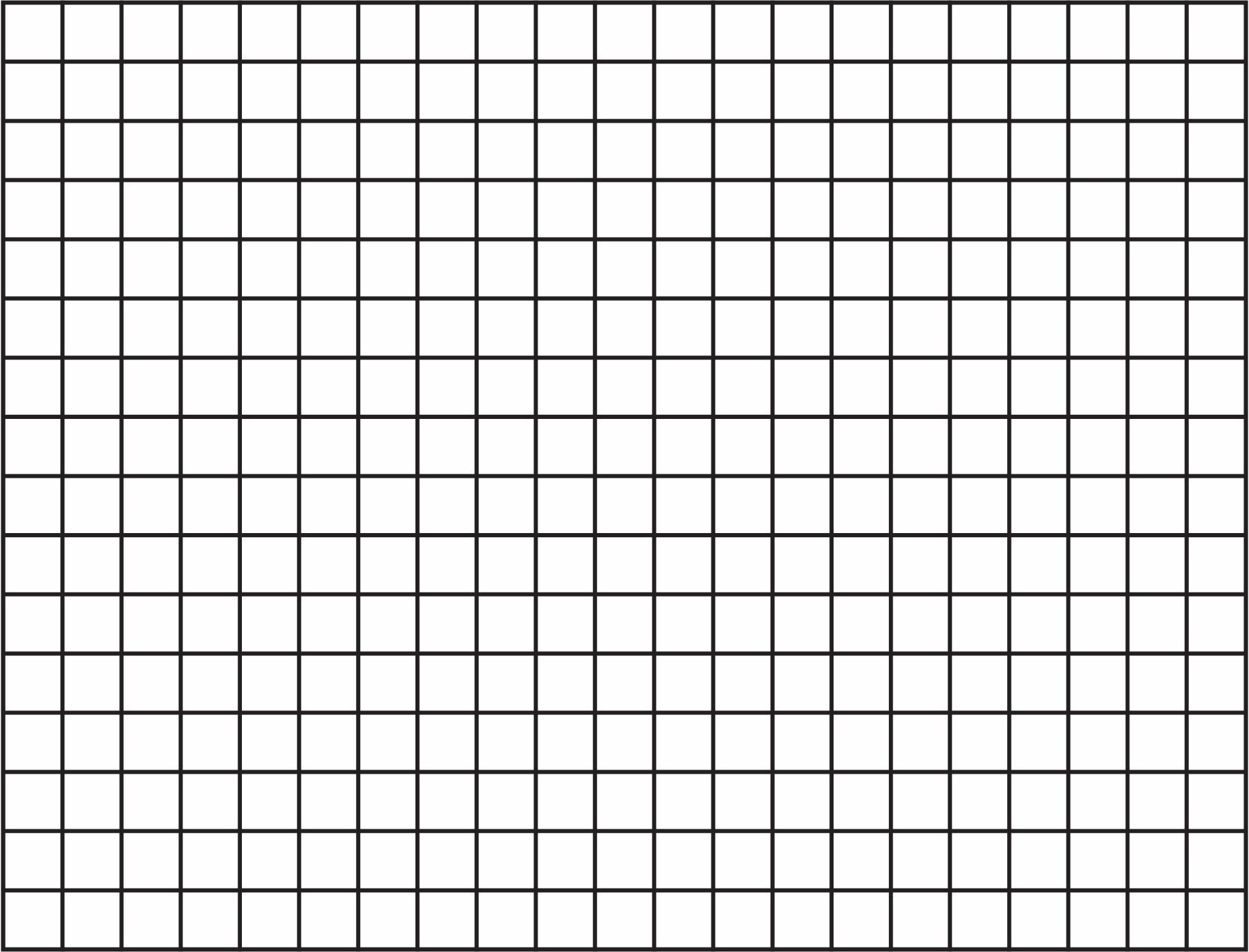 